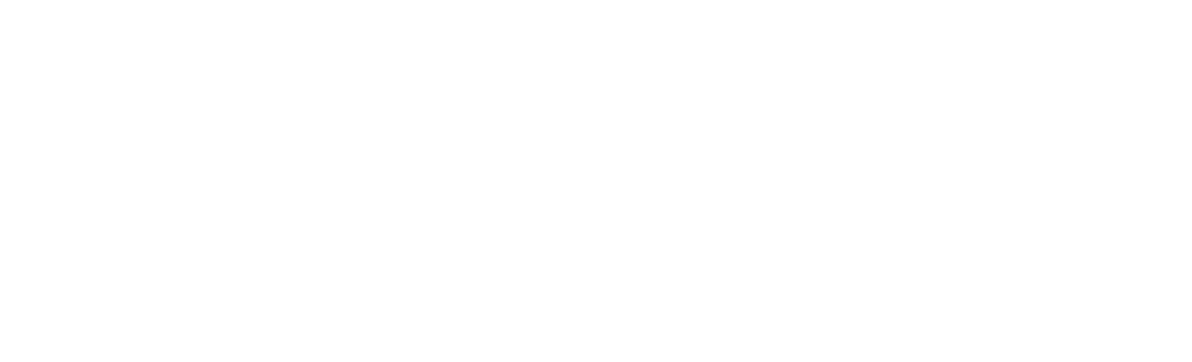 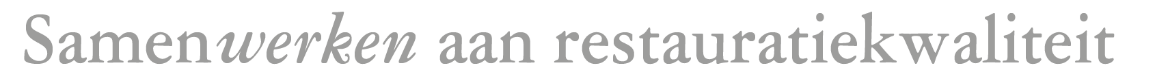 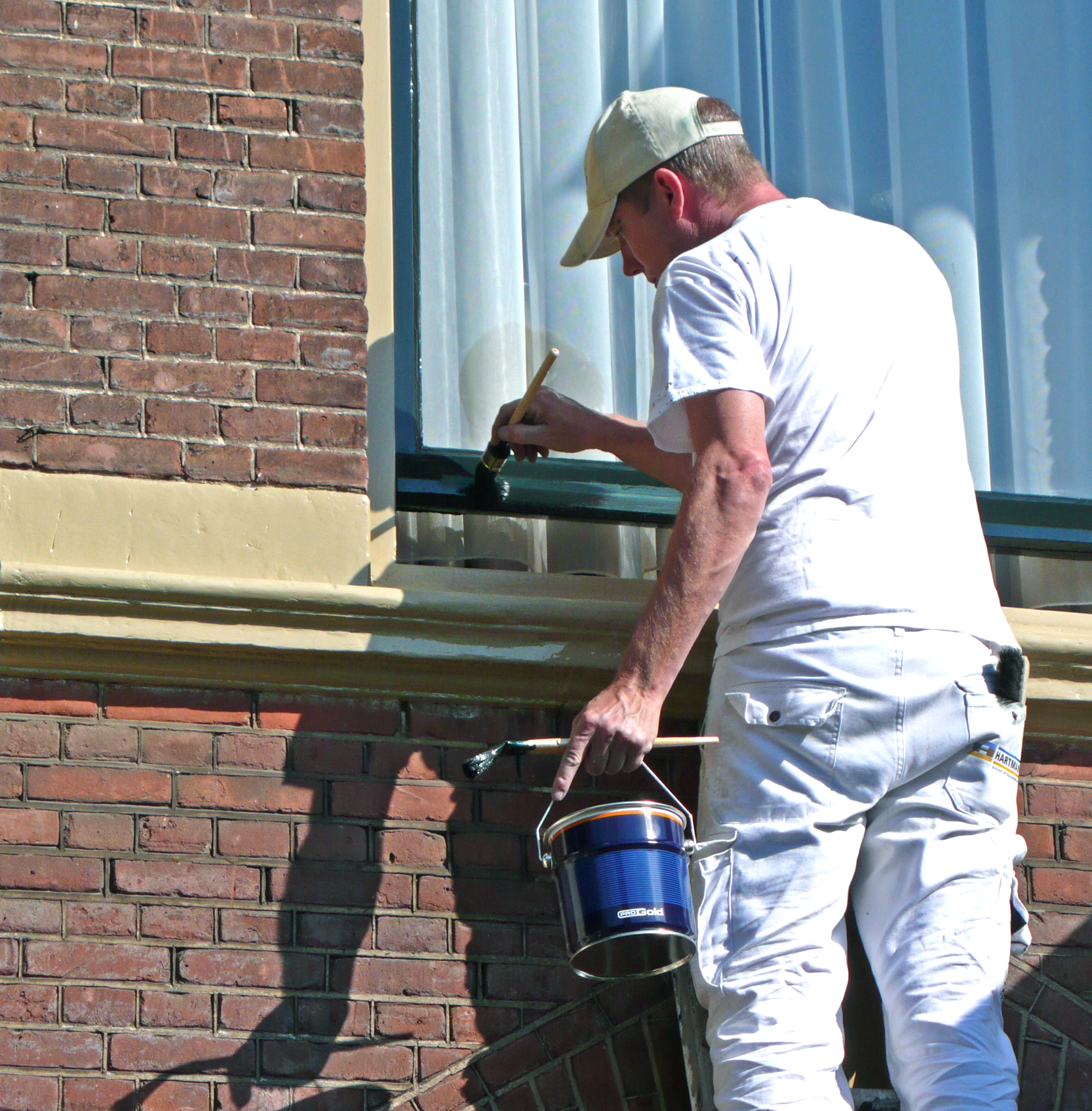 Checklist ‘Contractvorming’ URL 4009 2.0  Historisch SchilderwerkChecklist ‘Opname’  URL 4009 2.0 Historisch SchilderwerkChecklist ‘Voorbereiding’ URL 4009 2.0 Historisch SchilderwerkChecklist ‘Uitvoering schilderwerk op hout’ URL 4009 2.0 Historisch SchilderwerkChecklist ‘Uitvoering schilderwerk op steen’ URL 4009 2.0 Historisch SchilderwerkChecklist ‘Uitvoering schilderwerk op beton’ URL 4009 2.0 Historisch SchilderwerkChecklist ‘Uitvoering schilderwerk op metaal’ URL 4009 2.0 Historisch SchilderwerkChecklist ‘Uitvoering bijz. historische schildertechnieken’ URL 4009 2.0 Historische SchilderwerkChecklist ‘Oplevering’ URL 4009 2.0 Historisch SchilderwerkChecklist ‘Projectdossier’ URL 4009 2.0 Historisch SchilderwerkProjectnummer:Projectnummer:Projectnummer:Projectnummer:Projectnummer:Projectnummer:Adres:Adres:Adres:Adres:Adres:Adres:Opdrachtgever:Opdrachtgever:Opdrachtgever:Opdrachtgever:Opdrachtgever:Opdrachtgever:RM/GM/anders:RM/GM/anders:RM/GM/anders:RM/GM/anders:RM/GM/anders:RM/GM/anders:Toelichting en aandachtspuntenToelichting en aandachtspuntenVergunningen en aanvullende juridische eisen BRL ERM 4000 1.6 §6.2.2, URL 4009 2.0 §3.2.4, bijlage 4 Vergunningen en aanvullende juridische eisen BRL ERM 4000 1.6 §6.2.2, URL 4009 2.0 §3.2.4, bijlage 4 Vergunningen en aanvullende juridische eisen BRL ERM 4000 1.6 §6.2.2, URL 4009 2.0 §3.2.4, bijlage 4 Vergunningen en aanvullende juridische eisen BRL ERM 4000 1.6 §6.2.2, URL 4009 2.0 §3.2.4, bijlage 4 Vergunningen en aanvullende juridische eisen BRL ERM 4000 1.6 §6.2.2, URL 4009 2.0 §3.2.4, bijlage 4 Vergunningen en aanvullende juridische eisen BRL ERM 4000 1.6 §6.2.2, URL 4009 2.0 §3.2.4, bijlage 4 Zijn de werkzaamheden vergunningplichtig?Zijn de werkzaamheden vergunningplichtig?janeeIs er een vergunning?Is er een vergunning?janeeBij ‘nee’, heeft u de opdrachtgever hierop gewezen?Bij ‘nee’, heeft u de opdrachtgever hierop gewezen?janeeZijn er voorwaarden ?Zijn er voorwaarden ?janeevoorwaarden vanuit de monumentenverordening?voorwaarden vanuit de monumentenverordening?janeevoorwaarden vanuit de vergunning?voorwaarden vanuit de vergunning?janeevoorwaarden vanuit de subsidie?voorwaarden vanuit de subsidie?janeeZijn die voorwaarden verwerkt in de offerte?Zijn die voorwaarden verwerkt in de offerte?janeeAard van het werk. Heeft het bedrijf de competenties in huis om de werkzaamheden uit te voeren?Aard van het werk. Heeft het bedrijf de competenties in huis om de werkzaamheden uit te voeren?janeeRestauratiecategorie BRL ERM 4000 1.6 §6.1.2 en URL 4009 2.0 §3.1.1 en 3.1.2 Restauratiecategorie BRL ERM 4000 1.6 §6.1.2 en URL 4009 2.0 §3.1.1 en 3.1.2 Restauratiecategorie BRL ERM 4000 1.6 §6.1.2 en URL 4009 2.0 §3.1.1 en 3.1.2 Restauratiecategorie BRL ERM 4000 1.6 §6.1.2 en URL 4009 2.0 §3.1.1 en 3.1.2 Restauratiecategorie BRL ERM 4000 1.6 §6.1.2 en URL 4009 2.0 §3.1.1 en 3.1.2 Restauratiecategorie BRL ERM 4000 1.6 §6.1.2 en URL 4009 2.0 §3.1.1 en 3.1.2 Heeft de opdrachtgever de restauratiecategorie aangegeven?Heeft de opdrachtgever de restauratiecategorie aangegeven?janeea.Werk van professionele opdrachtgever: Bij nee: is de opdrachtgever verzocht de restauratiecategorie alsnog vast te leggen?janeeb.Werk van opdrachtgever ‘overig’: Bij nee: heeft u een voorstel gedaan voor de restauratiecategorie? janeeRestauratiecategorie:1   Conserveren, 2   Repareren, 3a Kopiëren, 3b Imiteren, 3c VerbeterenRestauratiecategorie:1   Conserveren, 2   Repareren, 3a Kopiëren, 3b Imiteren, 3c VerbeterenAangeven welke categorie van toepassing is (op een werk kunnen meer categorieën voorkomen)Aangeven welke categorie van toepassing is (op een werk kunnen meer categorieën voorkomen)Aangeven welke categorie van toepassing is (op een werk kunnen meer categorieën voorkomen)Is in de offerte vastgelegd op welke restauratiecategorie de offerte is gebaseerd?Is in de offerte vastgelegd op welke restauratiecategorie de offerte is gebaseerd?janeeVoorbereiding of planontwikkeling URL 4009 2.0 §3.2.1Voorbereiding of planontwikkeling URL 4009 2.0 §3.2.1Voorbereiding of planontwikkeling URL 4009 2.0 §3.2.1Voorbereiding of planontwikkeling URL 4009 2.0 §3.2.1Voorbereiding of planontwikkeling URL 4009 2.0 §3.2.1Voorbereiding of planontwikkeling URL 4009 2.0 §3.2.1Mogelijkheid 1: Heeft de opdrachtgever het plan zelf uitgewerkt? traditioneel/inspanningsgericht  werkenMogelijkheid 1: Heeft de opdrachtgever het plan zelf uitgewerkt? traditioneel/inspanningsgericht  werkenjaneeMogelijkheid 2: Is planvorming onderdeel van de aanvraag? Restaureren in bouwteam of resultaatgericht samenwerkenMogelijkheid 2: Is planvorming onderdeel van de aanvraag? Restaureren in bouwteam of resultaatgericht samenwerkenjaneeBij ‘ja’ vermeld de wijze van contractvormingVerantwoordelijkheden/instapmoment BRL ERM 4000 1.6 §6.2.1, 6.2.3, 6.4 en URL 4009 2.0 §3.2.1, 3.2.2 en 3.2.3Verantwoordelijkheden/instapmoment BRL ERM 4000 1.6 §6.2.1, 6.2.3, 6.4 en URL 4009 2.0 §3.2.1, 3.2.2 en 3.2.3Verantwoordelijkheden/instapmoment BRL ERM 4000 1.6 §6.2.1, 6.2.3, 6.4 en URL 4009 2.0 §3.2.1, 3.2.2 en 3.2.3Verantwoordelijkheden/instapmoment BRL ERM 4000 1.6 §6.2.1, 6.2.3, 6.4 en URL 4009 2.0 §3.2.1, 3.2.2 en 3.2.3Verantwoordelijkheden/instapmoment BRL ERM 4000 1.6 §6.2.1, 6.2.3, 6.4 en URL 4009 2.0 §3.2.1, 3.2.2 en 3.2.3Verantwoordelijkheden/instapmoment BRL ERM 4000 1.6 §6.2.1, 6.2.3, 6.4 en URL 4009 2.0 §3.2.1, 3.2.2 en 3.2.3Is het instapmoment vastgelegd?Is het instapmoment vastgelegd?janeeOfferteaanvraag van professionele opdrachtgever (deze is verantwoordelijk voor alle informatie die nodig is om een offerte conform BRL ERM 4000 te kunnen maken)Offerteaanvraag van professionele opdrachtgever (deze is verantwoordelijk voor alle informatie die nodig is om een offerte conform BRL ERM 4000 te kunnen maken)Offerteaanvraag van professionele opdrachtgever (deze is verantwoordelijk voor alle informatie die nodig is om een offerte conform BRL ERM 4000 te kunnen maken)Offerteaanvraag van professionele opdrachtgever (deze is verantwoordelijk voor alle informatie die nodig is om een offerte conform BRL ERM 4000 te kunnen maken)Offerteaanvraag van professionele opdrachtgever (deze is verantwoordelijk voor alle informatie die nodig is om een offerte conform BRL ERM 4000 te kunnen maken)Offerteaanvraag van professionele opdrachtgever (deze is verantwoordelijk voor alle informatie die nodig is om een offerte conform BRL ERM 4000 te kunnen maken)Is de offerteaanvraag (incl. bestekvoorschriften indien van toepassing) gecontroleerd op juistheid, volledigheid en eenduidigheid?Is de offerteaanvraag (incl. bestekvoorschriften indien van toepassing) gecontroleerd op juistheid, volledigheid en eenduidigheid?janeeZijn onduidelijkheden opgelost ?Zijn onduidelijkheden opgelost ?janeen.v.t.Bij ‘ja’ vermeld welke aandachtspuntenZijn eventuele wijzigingen bevestigd aan de opdrachtgever ?Zijn eventuele wijzigingen bevestigd aan de opdrachtgever ?janeen.v.t.Bij ‘ja’ vermeld welke aandachtspuntenKan met de opgegeven specialisatie de vereiste kwaliteit worden vervaardigd?Kan met de opgegeven specialisatie de vereiste kwaliteit worden vervaardigd?janeeOfferteaanvraag van niet professionele opdrachtgever. De opdrachtgever is verantwoordelijk voor de bouwhistorische en bouwtechnische opname. Als deze niet is uitgevoerd kan de opname door de certificaathouder worden uitgevoerd (URL 3.2.3). Indien dit het geval is dient de opname te voldoen aan eisen. Zie daarvoor checklist opname.Offerteaanvraag van niet professionele opdrachtgever. De opdrachtgever is verantwoordelijk voor de bouwhistorische en bouwtechnische opname. Als deze niet is uitgevoerd kan de opname door de certificaathouder worden uitgevoerd (URL 3.2.3). Indien dit het geval is dient de opname te voldoen aan eisen. Zie daarvoor checklist opname.Offerteaanvraag van niet professionele opdrachtgever. De opdrachtgever is verantwoordelijk voor de bouwhistorische en bouwtechnische opname. Als deze niet is uitgevoerd kan de opname door de certificaathouder worden uitgevoerd (URL 3.2.3). Indien dit het geval is dient de opname te voldoen aan eisen. Zie daarvoor checklist opname.Offerteaanvraag van niet professionele opdrachtgever. De opdrachtgever is verantwoordelijk voor de bouwhistorische en bouwtechnische opname. Als deze niet is uitgevoerd kan de opname door de certificaathouder worden uitgevoerd (URL 3.2.3). Indien dit het geval is dient de opname te voldoen aan eisen. Zie daarvoor checklist opname.Offerteaanvraag van niet professionele opdrachtgever. De opdrachtgever is verantwoordelijk voor de bouwhistorische en bouwtechnische opname. Als deze niet is uitgevoerd kan de opname door de certificaathouder worden uitgevoerd (URL 3.2.3). Indien dit het geval is dient de opname te voldoen aan eisen. Zie daarvoor checklist opname.Offerteaanvraag van niet professionele opdrachtgever. De opdrachtgever is verantwoordelijk voor de bouwhistorische en bouwtechnische opname. Als deze niet is uitgevoerd kan de opname door de certificaathouder worden uitgevoerd (URL 3.2.3). Indien dit het geval is dient de opname te voldoen aan eisen. Zie daarvoor checklist opname.Is er een bouwtechnische en bouwhistorische opname ?Is er een bouwtechnische en bouwhistorische opname ?janeeBij nee: heeft u de opdrachtgever daarop gewezen?Bij nee: heeft u de opdrachtgever daarop gewezen?janeeHeeft u aangeboden een opname te verzorgen?Heeft u aangeboden een opname te verzorgen?janeeHeeft u gezorgd dat uw opname aan eisen in checklists contractvorming en opname voldoet.Heeft u gezorgd dat uw opname aan eisen in checklists contractvorming en opname voldoet.janeeIndien de bouwhistorische of bouwtechnische opname niet door u is uitgevoerd.Heeft er een ingangscontrole plaatsgevonden? Indien de bouwhistorische of bouwtechnische opname niet door u is uitgevoerd.Heeft er een ingangscontrole plaatsgevonden? janeeVoldoet opname aan eisen in checklists contractvorming en opname ?Voldoet opname aan eisen in checklists contractvorming en opname ?janeeBij nee: heeft u dit bij de opdrachtgever aangegeven?Bij nee: heeft u dit bij de opdrachtgever aangegeven?janeeGoedkeurmomenten en tussentijds overleg BRL ERM 4000 1.6 § 6.3, 6.2.3Goedkeurmomenten en tussentijds overleg BRL ERM 4000 1.6 § 6.3, 6.2.3Goedkeurmomenten en tussentijds overleg BRL ERM 4000 1.6 § 6.3, 6.2.3Goedkeurmomenten en tussentijds overleg BRL ERM 4000 1.6 § 6.3, 6.2.3Goedkeurmomenten en tussentijds overleg BRL ERM 4000 1.6 § 6.3, 6.2.3Goedkeurmomenten en tussentijds overleg BRL ERM 4000 1.6 § 6.3, 6.2.3Zijn er goedkeurmomenten afgesproken ? Zijn er goedkeurmomenten afgesproken ? janeeIs vastgelegd dat de opdracht schriftelijk bevestigd wordt?Is vastgelegd dat de opdracht schriftelijk bevestigd wordt?janeeIs de opdrachtgever op zaken gewezen die voor de opdrachtgever relevant zijn? (zaken waar hij als doorgaans minder gespecialiseerde en wellicht minder professionele partij mogelijk niet bij stil staat) Is de opdrachtgever op zaken gewezen die voor de opdrachtgever relevant zijn? (zaken waar hij als doorgaans minder gespecialiseerde en wellicht minder professionele partij mogelijk niet bij stil staat) janeen.v.t.Bij ‘ja’ vermeld welke aandachtspuntenIndien van toepassing: is vastgelegd of er (tussentijdse) besprekingen (bouwvergaderingen) tussen opdrachtgever en u zijn en wie, wanneer een verslag maakt? Indien van toepassing: is vastgelegd of er (tussentijdse) besprekingen (bouwvergaderingen) tussen opdrachtgever en u zijn en wie, wanneer een verslag maakt? janeen.v.t.Bij ‘ja’ vermeld welke aandachtspuntenOpname (bouwhistorisch en bouwtechnisch) – BRL ERM 4000 1.6  §6.2.1 en URL 4009 2.0 §3.2.3 Opname (bouwhistorisch en bouwtechnisch) – BRL ERM 4000 1.6  §6.2.1 en URL 4009 2.0 §3.2.3 Opname (bouwhistorisch en bouwtechnisch) – BRL ERM 4000 1.6  §6.2.1 en URL 4009 2.0 §3.2.3 Opname (bouwhistorisch en bouwtechnisch) – BRL ERM 4000 1.6  §6.2.1 en URL 4009 2.0 §3.2.3 Opname (bouwhistorisch en bouwtechnisch) – BRL ERM 4000 1.6  §6.2.1 en URL 4009 2.0 §3.2.3 NB: bij een opdracht van een professionele opdrachtgever (zie BRL 6.4) valt deze stap onder de verantwoordelijkheid van de opdrachtgever. U dient wel te controleren of de gegevens volledig en juist zijn en indien ze niet volledig zijn dit te melden bij de opdrachtgever. 
Bij een opdrachtgever ‘overig’ (zie BRL 6.4) bent u verantwoordelijk voor de bouwhistorische en bouwtechnische opname. NB: bij een opdracht van een professionele opdrachtgever (zie BRL 6.4) valt deze stap onder de verantwoordelijkheid van de opdrachtgever. U dient wel te controleren of de gegevens volledig en juist zijn en indien ze niet volledig zijn dit te melden bij de opdrachtgever. 
Bij een opdrachtgever ‘overig’ (zie BRL 6.4) bent u verantwoordelijk voor de bouwhistorische en bouwtechnische opname. NB: bij een opdracht van een professionele opdrachtgever (zie BRL 6.4) valt deze stap onder de verantwoordelijkheid van de opdrachtgever. U dient wel te controleren of de gegevens volledig en juist zijn en indien ze niet volledig zijn dit te melden bij de opdrachtgever. 
Bij een opdrachtgever ‘overig’ (zie BRL 6.4) bent u verantwoordelijk voor de bouwhistorische en bouwtechnische opname. NB: bij een opdracht van een professionele opdrachtgever (zie BRL 6.4) valt deze stap onder de verantwoordelijkheid van de opdrachtgever. U dient wel te controleren of de gegevens volledig en juist zijn en indien ze niet volledig zijn dit te melden bij de opdrachtgever. 
Bij een opdrachtgever ‘overig’ (zie BRL 6.4) bent u verantwoordelijk voor de bouwhistorische en bouwtechnische opname. NB: bij een opdracht van een professionele opdrachtgever (zie BRL 6.4) valt deze stap onder de verantwoordelijkheid van de opdrachtgever. U dient wel te controleren of de gegevens volledig en juist zijn en indien ze niet volledig zijn dit te melden bij de opdrachtgever. 
Bij een opdrachtgever ‘overig’ (zie BRL 6.4) bent u verantwoordelijk voor de bouwhistorische en bouwtechnische opname. Projectnummer:Adres:OpdrachtgeverRM/GM/Anders:Toelichting en aandachtspuntenToelichting en aandachtspuntenToelichting en aandachtspuntenToelichting en aandachtspuntenWaardenstellingWaardenstellingWaardenstellingWaardenstellingWaardenstellingZijn bouwhistorische waarden vastgesteld (materiaal, vorm en functie, inclusief bouwsporen) ?janeebij ‘nee’  melden aan opdrachtgeverIs er kleurhistorisch onderzoek uitgevoerd?janeeIs de aanleiding om kleurhistorisch onderzoek uit te voeren vastgelegd?janeeBij ‘ja’ vermeld de aanleidingIs herkomst, ouderdom, samenstelling en wijze van aanbrengen van het verfsysteem bekend of onderzocht?janeeBij ‘ja’ vermeld gegevensOpname bestaande situatie/ technische staat Opname bestaande situatie/ technische staat Opname bestaande situatie/ technische staat Opname bestaande situatie/ technische staat Opname bestaande situatie/ technische staat Is de bestaande ondergrond gecontroleerd? (visueel en evt. metingen)janeeBij ‘ja’ welke methodeZijn de materiaal-technische opbouw en evt. detailleringen weergegeven?janeeBij ‘ja’ opbouw weergevenIs bekend of er chroom- lood- en/of koperhoudende middelen zijn toegepast? (Arbo)janeeBij ‘ja’  beschermende maatregelen nemenZijn bouwfysische eigenschappen van de ondergrond bekend?janeeBij ‘ja’ vermeld resultatenIs het verfsysteem bekend?janeeIs er onderzoek naar aantasting gedaan?janeeBij ‘ja’ vermelden oorzaak aantastingIs de omvang van aantasting bekend?janeeIs de omvang van aantasting weergegeven op afbeeldingen, schetsen of een tekening?janeeIs de bestaande ondergrond geschikt als drager voor het toe te passen nieuwe verfsysteem?janeeVaststellen maatregelen tot herstelVaststellen maatregelen tot herstelVaststellen maatregelen tot herstelVaststellen maatregelen tot herstelVaststellen maatregelen tot herstelIs bij de restauratiecategorie ‘Repareren’ het uitgangspunt van de situatie vastgelegd? Zie URL 4009 2.0 §3.1.2janeen.v.t.Bij ‘ja’ vermeld welke aandachtspuntenIs bij de restauratiecategorie ‘Vernieuwen’ optie ‘Kopiëren’ het uitgangspunt van de situatie vastgelegd? Zie URL 4009 2.0 §3.1.2janeen.v.t.Bij ‘ja’ vermeld welke aandachtspuntenIs bij de restauratiecategorie ‘Vernieuwen’ optie ‘Imiteren’ het uitgangspunt van de situatie vastgelegd? Zie URL 4009 2.0 §3.1.2janeen.v.t.Bij ‘ja’ vermeld welke aandachtspuntenIs bij de restauratiecategorie ‘Vernieuwen’ optie ‘Verbeteren’ het uitgangspunt van de situatie vastgelegd? Zie URL 4009 2.0 § 3.1.2janeen.v.t.Bij ‘ja’ vermeld welke aandachtspuntenIs de schadeoorzaak bekend?janeeBij ‘ja’ vermelden schade oorzaak Is de oplossing van de schade bekend?janeeUitgangspunt is een compatibele en duurzame ingreep. Bij ‘ja’ vermelden schade oplossingIs onderzocht / vastgesteld wat er gebeurt als er niet wordt ingegrepen?janeeBij de restauratiecategorie ‘Vernieuwen’: zijn de maatvoering en detaillering van de ondergrond goed vastgelegd?janeen.v.t.Bij ‘ja’ vermeld welke aandachtspuntenIs voorzien in het beschermen/markeren van zeer waardevol schilderwerk?janeen.v.t.Bij ‘ja’ vermeld welke aandachtspuntenIs per onderdeel de restauratiecategorie vastgesteld?janeeBij ‘ja’  vermeld de restauratiecategorie Is er reden om op basis van de aangetroffen situatie de opgegeven restauratiecategorie aan te passen?janeeIs op tekeningen of foto’s aangegeven welk schilderwerk op welke locatie geconserveerd, gerepareerd of vernieuwd wordt, incl. omvang ?janeeIs de voor het werk benodigde kennis in huis?janeeZijn geconstateerde afwijkingen m.b.t. de bestaande situatie schriftelijk gemeld bij de opdrachtgeverjaneeVoorbereiding BRL ERM 4000 1.6 § 6.2.5 en URL 4009 2.0  § 3.3 Voorbereiding BRL ERM 4000 1.6 § 6.2.5 en URL 4009 2.0  § 3.3 Voorbereiding BRL ERM 4000 1.6 § 6.2.5 en URL 4009 2.0  § 3.3 Voorbereiding BRL ERM 4000 1.6 § 6.2.5 en URL 4009 2.0  § 3.3 Voorbereiding BRL ERM 4000 1.6 § 6.2.5 en URL 4009 2.0  § 3.3 Projectnummer:Projectnummer:Projectnummer:Projectnummer:Projectnummer:Adres:Adres:Adres:Adres:Adres:Opdrachtgever:Opdrachtgever:Opdrachtgever:Opdrachtgever:Opdrachtgever:RM/GM/anders  RM/GM/anders  RM/GM/anders  RM/GM/anders  RM/GM/anders  Toelichting en aandachtspuntenToelichting en aandachtspuntenToelichting en aandachtspuntenToelichting en aandachtspuntenToelichting en aandachtspuntenEigen capaciteit en vaardigheden/onderaannemingEigen capaciteit en vaardigheden/onderaannemingEigen capaciteit en vaardigheden/onderaannemingEigen capaciteit en vaardigheden/onderaannemingEigen capaciteit en vaardigheden/onderaannemingKan de organisatie met eigen personeel aan de eisen van de opdracht voldoen? janeeMoeten er (een) externe partij(en) ingehuurd, zo ja wie? (inhuur, o.b.v. selectiecriteria)janeeHeeft de ingehuurde partij alle benodigde informatie ontvangen?janeeSchriftelijke vastlegging nodigVergunningen en vastlegging werkzaamhedenVergunningen en vastlegging werkzaamhedenVergunningen en vastlegging werkzaamhedenVergunningen en vastlegging werkzaamhedenVergunningen en vastlegging werkzaamhedenZijn de werkzaamheden vergunningsplichtig?janeeI.v.m. vergunningplicht:De mate waarin het schilderwerk moet worden uitgevoerd:hersteldgeretoucheerdgerepareerdvolledig vervangenoverschilderenAangeven welk schilderwerk van toepassing is (op een werk kunnen meer specificaties van toepassing zijn) Hieronder invullen.Aangeven welk schilderwerk van toepassing is (op een werk kunnen meer specificaties van toepassing zijn) Hieronder invullen.Aangeven welk schilderwerk van toepassing is (op een werk kunnen meer specificaties van toepassing zijn) Hieronder invullen.Aangeven welk schilderwerk van toepassing is (op een werk kunnen meer specificaties van toepassing zijn) Hieronder invullen.I.v.m. vergunningplicht:zijn er wijzigingen in het verfsysteem? janeeBij ‘ja’ vermeld de wijzigingen van het verfsysteemI.v.m. vergunningplicht:zijn er wijzigingen van kleurstelling?janeeBij ‘ja’ vermeld de wijzigingen van de kleurstellingZijn gewijzigde eisen m.b.t. de afgesproken restauratiecategorie gemeld bij de opdrachtgever? janeen.v.t.Zijn wijzigingen in de oorspronkelijke opdracht eenduidig beschreven en op tekening vastgelegd?janeen.v.t.Voorbereidende werkzaamheden op de bouwplaatsVoorbereidende werkzaamheden op de bouwplaatsVoorbereidende werkzaamheden op de bouwplaatsVoorbereidende werkzaamheden op de bouwplaatsVoorbereidende werkzaamheden op de bouwplaatsIs voorzien in het beschermen/markeren van zeer waardevol schilderwerk?janeen.v.t.Bij ‘ja’ vermeld welke aandachtspuntenIs voorzien in het beschermen van omliggende delen die grenzen aan het restauratieschilderwerk?janeen.v.t.Bij ‘ja’ vermeld welke aandachtspuntenMoeten onderdelen gedemonteerd worden? Welke maatregelen vooraf nemen?janeen.v.t.Bij ‘ja’ vermeld welke aandachtspuntenMoeten onderdelen van beschilderingen bewaard blijven?janeen.v.t.Bij ‘ja’ vermeld welke aandachtspuntenOverigOverigOverigOverigOverigZijn er beschermende maatregelen nodig m.b.t. de gezonde werkomstandigheden?  janeeBij ‘ja’ vermeld maatregelen Zijn er beschermende maatregelen nodig m.b.t. veilige werkomstandigheden?  janeeBij ‘ja’ vermeld maatregelen Zijn er maatregelen nodig m.b.t. brandgevaarlijke situaties?janeeBij ‘ja’ vermeld maatregelenIs de opslag van brandgevaarlijke stoffen en materialen geregeld?janeeBij ‘ja’ vermeld maatregelenZijn er sporen van eerdere reparaties en/of bouwhistorische belangrijke aanwijzingen?janeeBij ‘ja’ melden bij de opdrachtgeverMoeten er vrijkomende delen bewaard worden? Welke maatregelen vooraf nemen?janeeZijn er bijzonderheden of aandachtspunten m.b.t. Arbo of milieu?janeeZijn proefvlakken opgezet of ingepland?janeen.v.t.Bij ‘ja’ vermeld welke aandachtspuntenZo ja: Wat was de definitieve keuze n.a.v. de  proefvlakken ?Omschrijf de keuzeIs het voor het werk benodigde materiaal/ materieel in aanwezig.janeeUitvoering BRL ERM 4000 1.6  § 6.2.6 en URL 4009 2.0  § 3.4 en 4.1 t/m 4.3Uitvoering BRL ERM 4000 1.6  § 6.2.6 en URL 4009 2.0  § 3.4 en 4.1 t/m 4.3Uitvoering BRL ERM 4000 1.6  § 6.2.6 en URL 4009 2.0  § 3.4 en 4.1 t/m 4.3Uitvoering BRL ERM 4000 1.6  § 6.2.6 en URL 4009 2.0  § 3.4 en 4.1 t/m 4.3Uitvoering BRL ERM 4000 1.6  § 6.2.6 en URL 4009 2.0  § 3.4 en 4.1 t/m 4.3Uitvoering BRL ERM 4000 1.6  § 6.2.6 en URL 4009 2.0  § 3.4 en 4.1 t/m 4.3ProjectnummerProjectnummerProjectnummerProjectnummerProjectnummerProjectnummerAdres:Adres:Adres:Adres:Adres:Adres:Opdrachtgever:Opdrachtgever:Opdrachtgever:Opdrachtgever:Opdrachtgever:Opdrachtgever:RM/GM/Anders RM/GM/Anders RM/GM/Anders RM/GM/Anders RM/GM/Anders RM/GM/Anders Toelichting en aandachtspuntenOmschrijving werk en restauratiecategorieOmschrijving werk en restauratiecategorieOmschrijving werk en restauratiecategorieOmschrijving werk en restauratiecategorieOmschrijving werk en restauratiecategorieOmschrijving werk en restauratiecategorie1.Conserveren janeen.v.t.2.Repareren janeen.v.t.3a.Kopiëren janeen.v.t.3b.Imiteren janeen.v.t.3c.Verbeteren janeen.v.t.Zijn er aandachtspunten  m.b.t waardenstelling?Zijn er aandachtspunten  m.b.t waardenstelling?janeen.v.t.Bij ‘ja’ vermeld welke aandachtspuntenZijn er goedkeurmomenten afgesproken voor:ProefstukjaneeZijn er goedkeurmomenten afgesproken voor:Reparaties aan de ondergrondjaneeZijn er goedkeurmomenten afgesproken voor:Ondergrond voldoende vast voor opbouw verfsysteemjaneeZijn er goedkeurmomenten afgesproken voor:Toe te passen producten en hulpmiddelenjaneeZijn er goedkeurmomenten afgesproken voor:Bij oplevering uitgevoerd werkjaneeZijn er goedkeurmomenten afgesproken voor:Andere goedkeurmomentenIs er een procedure vastgelegd voor het melden van onverwachte zaken en vondsten aan opdrachtgever?  janeeBij ‘ja’ vermeld welke procedureIs de schade aan het schilderwerk veel groter dan opgegeven en gemeld aan de opdrachtgever? janeeHebben de omstandigheden bijv. lage/hoge temp / RV invloed op de gekozen werkwijze? janeeBij ‘ja’ melden aan de opdrachtgeverZijn tussentijdse wijzigingen gerapporteerd die een kwaliteitsvermindering of risico’s voor de toekomst inhouden?janeen.v.t.Zijn personeel of  onderaannemers geïnformeerd over de afspraken? janeen.v.t.Zijn onverwachte zaken en evt. vondsten gemeld aan de opdrachtgever?janeen.v.t.Flankerende maatregelenFlankerende maatregelenFlankerende maatregelenFlankerende maatregelenFlankerende maatregelenIs voorzien in het beschermen/markeren van zeer waardevol schilderwerk?janeen.v.t.Voldoen temperatuur en RV aan verwerkingseisen?janeeBij ‘nee’ melden aan de opdrachtgeverVoldoet de werkomgeving aan Arbo- en milieuvoorschriften?janeeIndien van toepassing: is er voor binnen toepassing ontheffing aangevraagd m.b.t. oplosmiddelhoudende  verfproducten  om de historische kwaliteit bij herstel, imiteren of kopiëren te behouden?Remmen van degradatie en verval (restauratiecategorie  Conserveren) URL 4009 2.0 §3.4, 3.5, 3.6, 3,7  Remmen van degradatie en verval (restauratiecategorie  Conserveren) URL 4009 2.0 §3.4, 3.5, 3.6, 3,7  Remmen van degradatie en verval (restauratiecategorie  Conserveren) URL 4009 2.0 §3.4, 3.5, 3.6, 3,7  Remmen van degradatie en verval (restauratiecategorie  Conserveren) URL 4009 2.0 §3.4, 3.5, 3.6, 3,7  Remmen van degradatie en verval (restauratiecategorie  Conserveren) URL 4009 2.0 §3.4, 3.5, 3.6, 3,7  Is oppervlakkig vuil aanwezig?janeeBij ‘ja’ vermeld welkeZijn reinigingsmiddelen vooraf getest?janeeBij ‘ja’ vermeld welkeZijn er voorschriften voor het onderhoud van de aangebrachte middelen?janeeZijn risicofactoren weggenomen zoals lekkage en/of inwateren?janeen.v.t.Bij schilderwerk binnen: Is de omgevingsconditie (temp. En R.V.) constant?janeeIs het noodzakelijk om minimaal retoucheerwerk uit te voeren om schadeplekken te ontstoren?janeeVoorbehandelen van houten ondergronden en bestaande afwerklagen (Restauratiecategorieën Repareren, Kopiëren, Imiteren, Verbeteren) conform URL 4009 2.0 §3.4Voorbehandelen van houten ondergronden en bestaande afwerklagen (Restauratiecategorieën Repareren, Kopiëren, Imiteren, Verbeteren) conform URL 4009 2.0 §3.4Voorbehandelen van houten ondergronden en bestaande afwerklagen (Restauratiecategorieën Repareren, Kopiëren, Imiteren, Verbeteren) conform URL 4009 2.0 §3.4Voorbehandelen van houten ondergronden en bestaande afwerklagen (Restauratiecategorieën Repareren, Kopiëren, Imiteren, Verbeteren) conform URL 4009 2.0 §3.4Voorbehandelen van houten ondergronden en bestaande afwerklagen (Restauratiecategorieën Repareren, Kopiëren, Imiteren, Verbeteren) conform URL 4009 2.0 §3.4Is natte reiniging gewenst?janeeBij ‘ja’ vermeld welkeZijn alternatieve reinigingsmethoden nodig? (bijv. stralen of laser reinigen)janeeBij ‘ja’ vermeld welkeZijn reinigingsmiddelen vooraf getest?janeeMoet het niet-intacte verfsysteem op de bestaande ondergrond verwijderd worden?janeeBij ‘ja’ melden aan de opdrachtgeverIs het bestaande niet-intacte verfsysteem qua kleur, structuur en eventuele decoratie gedocumenteerd?janeen.v.t.Kan een representatief gedeelte blijven zitten i.v.m. onschatbare documentaire waarde?janeen.v.t.Bij ‘nee’ melden aan de opdrachtgeverIs het verwijderde materiaal op de juiste wijze afgevoerd?janeen.v.t.Zijn er maatregelen genomen om verspreiding van stof en verfresten tegen te gaan?janeeIs het schuren met zorg gebeurd zonder dat het reliëf en de profilering van de ondergrond is afgenomen of beschadigd?janeeZijn herstelwerkzaamheden aan de ondergrond op een juiste wijze uitgevoerd?janeeZijn reparatie- en herstelwerkzaamheden bij houten ondergronden conform § 3.4.2.5 en URL 4001 uitgevoerd?janeen.v.t.Zijn reparatie- en herstelwerkzaamheden van bestaand glas en beglazingssysteem in houten ondergronden conform § 3.4.2.6 en URL 4002 uitgevoerd?janeen.v.t.Verfsystemen  op houten ondergronden conform URL 4009 2.0 §3.4Verfsystemen  op houten ondergronden conform URL 4009 2.0 §3.4Verfsystemen  op houten ondergronden conform URL 4009 2.0 §3.4Verfsystemen  op houten ondergronden conform URL 4009 2.0 §3.4Verfsystemen  op houten ondergronden conform URL 4009 2.0 §3.4Kunnen dezelfde materialen en systemen worden toegepast, die in een eerder stadium zijn gebruikt, nu ook worden toegepast? janeeBij ‘nee’ overleg met de opdrachtgeverKunnen ‘moderne’ materialen en systemen worden toegepast die dezelfde eigenschappen bezitten als eerdere toegepaste verfsystemen?janeen.v.t.Bij ‘nee’ overleg met de opdrachtgeverWordt de historische kwaliteit bij reparatie, kopiëren, imiteren of verbeteren behouden? janeeWorden dezelfde aanbrengmethodieken als in het verleden toegepast met behoud  van evt. kwaststreepeffect en handmatig aangebracht besnijwerk?janeeWorden de producten verwerkt conform de verwerkingsvoorschriften van de fabrikant en §3.4.3 van de URL 4009?janeeZijn de toepaste materialen op de juiste wijze opgeslagen?janeeIs het binnen/buiten schilderwerk van geveltimmerwerk meegenomen met de totale aanpak van buitenschilderwerk? janeen.v.t.Bij ‘nee’ overleg met de opdrachtgeverWordt gebruik gemaakt van de keuzetabellen schilderwerk op houten ondergronden buiten keuzetabel 1.1.1 van de URL 4009?janeen.v.t.Bij ‘nee’ overleg met de opdrachtgeverWordt gebruik gemaakt van de keuzetabellen schilderwerk op houten ondergronden binnen keuzetabel 1.1.2 van de URL 4009?janeen.v.t.Bij ‘nee’ overleg met de opdrachtgeverUitvoering BRL ERM 4000 1.6  § 6.2.6 en URL 4009 2.0  § 3.5 en 4.1 t/m 4.3Uitvoering BRL ERM 4000 1.6  § 6.2.6 en URL 4009 2.0  § 3.5 en 4.1 t/m 4.3Uitvoering BRL ERM 4000 1.6  § 6.2.6 en URL 4009 2.0  § 3.5 en 4.1 t/m 4.3Uitvoering BRL ERM 4000 1.6  § 6.2.6 en URL 4009 2.0  § 3.5 en 4.1 t/m 4.3Uitvoering BRL ERM 4000 1.6  § 6.2.6 en URL 4009 2.0  § 3.5 en 4.1 t/m 4.3Uitvoering BRL ERM 4000 1.6  § 6.2.6 en URL 4009 2.0  § 3.5 en 4.1 t/m 4.3ProjectnummerProjectnummerProjectnummerProjectnummerProjectnummerProjectnummerAdres:Adres:Adres:Adres:Adres:Adres:Opdrachtgever:Opdrachtgever:Opdrachtgever:Opdrachtgever:Opdrachtgever:Opdrachtgever:RM/GM/Anders RM/GM/Anders RM/GM/Anders RM/GM/Anders RM/GM/Anders RM/GM/Anders Toelichting en aandachtspuntenOmschrijving werk en restauratiecategorieOmschrijving werk en restauratiecategorieOmschrijving werk en restauratiecategorieOmschrijving werk en restauratiecategorieOmschrijving werk en restauratiecategorieOmschrijving werk en restauratiecategorie1.Conserveren janeen.v.t.2.Repareren janeen.v.t.3a.Kopiëren janeen.v.t.3b.Imiteren janeen.v.t.3c.Verbeteren janeen.v.t.Zijn er aandachtspunten  m.b.t waardenstelling?Zijn er aandachtspunten  m.b.t waardenstelling?janeen.v.t.Bij ‘ja’ vermeld welke aandachtspuntenZijn er goedkeurmomenten afgesproken voor:ProefstukjaneeZijn er goedkeurmomenten afgesproken voor:Reparaties aan de ondergrondjaneeZijn er goedkeurmomenten afgesproken voor:Ondergrond voldoende vast voor opbouw verfsysteemjaneeZijn er goedkeurmomenten afgesproken voor:Toe te passen producten en hulpmiddelenjaneeZijn er goedkeurmomenten afgesproken voor:Bij oplevering uitgevoerd werkjaneeZijn er goedkeurmomenten afgesproken voor:Andere goedkeurmomentenIs er een procedure vastgelegd voor het melden van onverwachte zaken en vondsten aan opdrachtgever?  janeeBij ‘ja’ vermeld welke procedureIs de schade aan het schilderwerk veel groter dan opgegeven en gemeld aan de opdrachtgever? janeeHebben de omstandigheden bijv. lage/hoge temp / RV invloed op de gekozen werkwijze? janeeBij ‘ja’ melden aan de opdrachtgeverZijn tussentijdse wijzigingen gerapporteerd die een kwaliteitsvermindering of risico’s voor de toekomst inhouden?janeen.v.t.Bij ‘nee’ overleg met de opdrachtgeverZijn personeel of  onderaannemers geïnformeerd over de afspraken? janeen.v.t.Bij ‘nee’ overleg met de opdrachtgeverZijn onverwachte zaken en evt. vondsten gemeld aan de opdrachtgever?janeen.v.t.Bij ‘nee’ overleg met de opdrachtgeverFlankerende maatregelenFlankerende maatregelenFlankerende maatregelenFlankerende maatregelenFlankerende maatregelenIs voorzien in het beschermen/markeren van zeer waardevol schilderwerk?janeen.v.t.Voldoen temperatuur en RV aan verwerkingseisen?janeeBij ‘nee’ melden aan de opdrachtgeverVoldoet de werkomgeving aan Arbo- en milieuvoorschriften?janeeIndien van toepassing: is er voor binnen toepassing ontheffing aangevraagd m.b.t. oplosmiddelhoudende  verfproducten  om de historische kwaliteit bij herstel, imiteren of kopiëren te behouden?Voorbehandelen van steenachtige ondergronden en bestaande afwerklagen (Restauratiecategorieën Repareren, Kopiëren, Imiteren, Verbeteren) conform URL 4009 2.0 §3.5Voorbehandelen van steenachtige ondergronden en bestaande afwerklagen (Restauratiecategorieën Repareren, Kopiëren, Imiteren, Verbeteren) conform URL 4009 2.0 §3.5Voorbehandelen van steenachtige ondergronden en bestaande afwerklagen (Restauratiecategorieën Repareren, Kopiëren, Imiteren, Verbeteren) conform URL 4009 2.0 §3.5Voorbehandelen van steenachtige ondergronden en bestaande afwerklagen (Restauratiecategorieën Repareren, Kopiëren, Imiteren, Verbeteren) conform URL 4009 2.0 §3.5Voorbehandelen van steenachtige ondergronden en bestaande afwerklagen (Restauratiecategorieën Repareren, Kopiëren, Imiteren, Verbeteren) conform URL 4009 2.0 §3.5Is droge, pasteuze of natte reiniging gewenst?janeeBij ‘ja’ vermeld welkeZijn alternatieve reinigingsmethoden nodig? (bijv. droogijsstralen)janeeBij ‘ja’ vermeld welkeZijn de reinigingsmiddelen vooraf getest?janeeMoet het niet-intacte verfsysteem op de bestaande ondergrond verwijderd worden?janeeBij ‘ja’ melden aan de opdrachtgeverIs het bestaande niet-intacte verfsysteem qua kleur, structuur en eventuele decoratie gedocumenteerd?janeen.v.t.Bij ‘nee’ overleg met de opdrachtgeverKan een representatief gedeelte blijven zitten i.v.m. onschatbare documentaire waarde?janeen.v.t.Bij ‘nee’ overleg met de opdrachtgeverIs het verwijderde materiaal op de juiste wijze afgevoerd?janeen.v.t.Bij ‘nee’ overleg met de opdrachtgeverZijn er maatregelen genomen om verspreiding van stof en verfresten tegen te gaan?janeeZijn herstelwerkzaamheden aan de ondergrond op een juiste wijze uitgevoerd?janeeZijn reparatie- en herstelwerkzaamheden bij steenachtige ondergronden conform §3.5.2.4 uitgevoerd?janeen.v.t.Bij ‘nee’ overleg met de opdrachtgeverZijn voorstrijkmiddelen op de juiste wijze aangebracht conform §3.5.2.5?janeen.v.t.Bij ‘nee’ overleg met de opdrachtgeverZijn reparatie- en herstelwerkzaamheden van bestaand glas  en beglazingssysteem in steenachtige ondergronden conform §3.5.2.6 en URL 4002 uitgevoerd?janeen.v.t.Bij ‘nee’ overleg met de opdrachtgeverVerfsystemen op steenachtige ondergronden conform URL 4009 2.0 §3.5Verfsystemen op steenachtige ondergronden conform URL 4009 2.0 §3.5Verfsystemen op steenachtige ondergronden conform URL 4009 2.0 §3.5Verfsystemen op steenachtige ondergronden conform URL 4009 2.0 §3.5Verfsystemen op steenachtige ondergronden conform URL 4009 2.0 §3.5Kunnen dezelfde materialen en systemen worden toegepast, die in een eerder stadium zijn gebruikt, nu ook worden toegepast? janeeBij ‘nee’ overleg met de opdrachtgeverKunnen ‘moderne’ materialen en systemen worden toegepast die dezelfde eigenschappen bezitten als eerdere toegepaste verfsystemen?janeen.v.t.Bij ‘nee’ overleg met de opdrachtgeverWordt de historische kwaliteit bij reparatie, kopiëren, imiteren of verbeteren behouden? janeeWorden dezelfde aanbrengmethodieken als in het verleden toegepast met behoud  van evt. applicatie-effect en handmatig aangebracht besnijwerk?janeeWorden de producten verwerkt conform de verwerkingsvoorschriften van de fabrikant en §3.5.3 van de URL 4009?janeeZijn de toe te passen  materialen op de juiste wijze opgeslagen?janeeWordt gebruik gemaakt van de keuzetabellen schilderwerk op steenachtige ondergronden buiten keuzetabel 1.2.1 van de URL 4009?janeen.v.t.Bij ‘nee’ overleg met de opdrachtgeverWordt gebruik gemaakt van de keuzetabellen schilderwerk op steenachtige ondergronden binnen keuzetabel 1.2.2 van de URL 4009?janeen.v.t.Bij ‘ja’ vermeld welkeUitvoering BRL ERM 4000 1.6  § 6.2.6 en URL 4009 2.0  § 3.6 en 4.1 t/m 4.3Uitvoering BRL ERM 4000 1.6  § 6.2.6 en URL 4009 2.0  § 3.6 en 4.1 t/m 4.3Uitvoering BRL ERM 4000 1.6  § 6.2.6 en URL 4009 2.0  § 3.6 en 4.1 t/m 4.3Uitvoering BRL ERM 4000 1.6  § 6.2.6 en URL 4009 2.0  § 3.6 en 4.1 t/m 4.3Uitvoering BRL ERM 4000 1.6  § 6.2.6 en URL 4009 2.0  § 3.6 en 4.1 t/m 4.3Uitvoering BRL ERM 4000 1.6  § 6.2.6 en URL 4009 2.0  § 3.6 en 4.1 t/m 4.3ProjectnummerProjectnummerProjectnummerProjectnummerProjectnummerProjectnummerAdres:Adres:Adres:Adres:Adres:Adres:Opdrachtgever:Opdrachtgever:Opdrachtgever:Opdrachtgever:Opdrachtgever:Opdrachtgever:RM/GM/Anders RM/GM/Anders RM/GM/Anders RM/GM/Anders RM/GM/Anders RM/GM/Anders Toelichting en aandachtspuntenOmschrijving werk en restauratiecategorieOmschrijving werk en restauratiecategorieOmschrijving werk en restauratiecategorieOmschrijving werk en restauratiecategorieOmschrijving werk en restauratiecategorieOmschrijving werk en restauratiecategorie1.Conserveren janeen.v.t.2.Repareren janeen.v.t.3a.Kopiëren janeen.v.t.3b.Imiteren janeen.v.t.3c.Verbeteren janeen.v.t.Zijn er aandachtspunten  m.b.t waardenstelling?Zijn er aandachtspunten  m.b.t waardenstelling?janeen.v.t.Bij ‘nee’ overleg met de opdrachtgeverZijn er goedkeurmomenten afgesproken voor:ProefstukjaneeZijn er goedkeurmomenten afgesproken voor:Reparaties aan de ondergrondjaneeZijn er goedkeurmomenten afgesproken voor:Ondergrond voldoende vast voor opbouw verfsysteemjaneeZijn er goedkeurmomenten afgesproken voor:Toe te passen producten en hulpmiddelenjaneeZijn er goedkeurmomenten afgesproken voor:Bij oplevering uitgevoerd werkjaneeZijn er goedkeurmomenten afgesproken voor:Andere goedkeurmomentenIs er een procedure vastgelegd voor het melden van onverwachte zaken en vondsten aan opdrachtgever?  janeeBij ‘ja’ vermeld welke procedureIs de schade aan het schilderwerk veel groter dan opgegeven en gemeld aan de opdrachtgever? janeeHebben de omstandigheden bijv. lage/hoge temp / RV invloed op de gekozen werkwijze? janeeBij ‘ja’ melden aan de opdrachtgeverZijn tussentijdse wijzigingen gerapporteerd die een kwaliteitsvermindering of risico’s voor de toekomst inhouden?janeen.v.t.Zijn personeel of  onderaannemers geïnformeerd over de afspraken? janeen.v.t.Zijn onverwachte zaken en evt. vondsten gemeld aan de opdrachtgever?janeen.v.t.Bij ‘nee’ overleg met de opdrachtgeverFlankerende maatregelenFlankerende maatregelenFlankerende maatregelenFlankerende maatregelenFlankerende maatregelenIs voorzien in het beschermen/markeren van zeer waardevol schilderwerk?janeen.v.t.Bij ‘nee’ overleg met de opdrachtgeverVoldoen temperatuur en RV aan verwerkingseisen?janeeBij ‘nee’ melden aan de opdrachtgeverVoldoet de werkomgeving aan Arbo- en milieuvoorschriften?janeeIndien van toepassing: is er voor binnen toepassing ontheffing aangevraagd m.b.t. oplosmiddelhoudende  verfproducten  om de historische kwaliteit bij herstel, imiteren of kopiëren te behouden?Voorbehandelen van betonnen ondergronden en bestaande afwerklagen (Restauratiecategorieën Repareren, Kopiëren, Imiteren, Verbeteren) conform URL 4009 2.0 §3.6Voorbehandelen van betonnen ondergronden en bestaande afwerklagen (Restauratiecategorieën Repareren, Kopiëren, Imiteren, Verbeteren) conform URL 4009 2.0 §3.6Voorbehandelen van betonnen ondergronden en bestaande afwerklagen (Restauratiecategorieën Repareren, Kopiëren, Imiteren, Verbeteren) conform URL 4009 2.0 §3.6Voorbehandelen van betonnen ondergronden en bestaande afwerklagen (Restauratiecategorieën Repareren, Kopiëren, Imiteren, Verbeteren) conform URL 4009 2.0 §3.6Voorbehandelen van betonnen ondergronden en bestaande afwerklagen (Restauratiecategorieën Repareren, Kopiëren, Imiteren, Verbeteren) conform URL 4009 2.0 §3.6Wordt het opruwen en reinigen uitgevoerd conform de URL 4005 historisch beton §3.6.2.2?janeeIs slecht hechtend beton op de reparatieplek verwijderd volgens de URL 4005 historisch beton §3.6.2.3?janeen.v.t.Bij ‘nee’ overleg met de opdrachtgeverIs het betonstaal gereinigd, ontroest en voorzien van een corrosie- beschermende laag volgens de URL 4005 historisch beton §3.6.2.4?janeen.v.t.Bij ‘nee’ overleg met de opdrachtgeverWorden voegen en scheuren in de ondergrond hersteld volgens de URL 4005 historisch beton §3.6.2.6?janeen.v.t.Bij ‘nee’ overleg met de opdrachtgeverZijn bekisting, hechtlaag en reparatiemortel aangebracht volgens de URL 4005 Historisch beton §3.6.5, §3.7.1 t/m 3.7.3?janeen.v.t.Bij ‘nee’ overleg met de opdrachtgeverIs het bestaande niet-intacte verfsysteem qua kleur, structuur en eventuele decoratie gedocumenteerd?janeen.v.t.Bij ‘nee’ overleg met de opdrachtgeverKan een representatief gedeelte blijven zitten i.v.m. onschatbare documentaire waarde?janeen.v.t.Bij ‘nee’ overleg met de opdrachtgeverIs het verwijderde materiaal op de juiste wijze afgevoerd?janeen.v.t.Bij ‘nee’ overleg met de opdrachtgeverZijn er maatregelen genomen om verspreiding van stof en verfresten tegen te gaan?janeeZijn reparatie- en herstelwerkzaamheden van bestaand glas  en beglazingssysteem in betonnen ondergronden conform §3.6.2.5 en URL 4002 uitgevoerd?janeen.v.t.Bij ‘nee’ overleg met de opdrachtgeverVerfsystemen  op betonnen ondergronden conform URL 4009 2.0 §3.6Verfsystemen  op betonnen ondergronden conform URL 4009 2.0 §3.6Verfsystemen  op betonnen ondergronden conform URL 4009 2.0 §3.6Verfsystemen  op betonnen ondergronden conform URL 4009 2.0 §3.6Verfsystemen  op betonnen ondergronden conform URL 4009 2.0 §3.6Moet het betonnen oppervlak afgewerkt worden met een dampdoorlatend verfsysteem?janeen.v.t.Bij ‘nee’ overleg met de opdrachtgeverMoet het betonnen oppervlak afgewerkt worden met een afsluitend verfsysteem?janeen.v.t.Bij ‘nee’ overleg met de opdrachtgeverKunnen dezelfde materialen en systemen worden toegepast, die in een eerder stadium zijn gebruikt, nu ook worden toegepast? janeeBij ‘nee’ overleg met de opdrachtgeverKunnen ‘moderne’ materialen en systemen worden toegepast die dezelfde eigenschappen bezitten als eerdere toegepaste verfsystemen?janeen.v.t.Bij ‘nee’ overleg met de opdrachtgeverWordt de historische kwaliteit bij reparatie, kopiëren, imiteren of verbeteren behouden? janeeWorden dezelfde aanbrengmethodieken als in het verleden toegepast met behoud van evt. applicatie-effect en/of handmatig aangebracht besnijwerk?janeeWorden de producten verwerkt conform de verwerkingsvoorschriften van de fabrikant en §3.6.3 van de URL 4009?janeeZijn de toe te passen materialen op de juiste wijze opgeslagen?janeeWordt gebruik gemaakt van de keuzetabellen schilderwerk op betonnen ondergronden buiten keuzetabel 1.3.1 van de URL 4009?janeen.v.t.Bij ‘nee’ overleg met de opdrachtgeverWordt gebruik gemaakt van de keuzetabellen schilderwerk op betonnen ondergronden binnen keuzetabel 1.3.2 van de URL 4009?janeen.v.t.Bij ‘nee’ overleg met de opdrachtgeverUitvoering BRL ERM 4000 1.6  § 6.2.6 en URL 4009 2.0  § 3.7 en 4.1 t/m 4.3Uitvoering BRL ERM 4000 1.6  § 6.2.6 en URL 4009 2.0  § 3.7 en 4.1 t/m 4.3Uitvoering BRL ERM 4000 1.6  § 6.2.6 en URL 4009 2.0  § 3.7 en 4.1 t/m 4.3Uitvoering BRL ERM 4000 1.6  § 6.2.6 en URL 4009 2.0  § 3.7 en 4.1 t/m 4.3Uitvoering BRL ERM 4000 1.6  § 6.2.6 en URL 4009 2.0  § 3.7 en 4.1 t/m 4.3Uitvoering BRL ERM 4000 1.6  § 6.2.6 en URL 4009 2.0  § 3.7 en 4.1 t/m 4.3ProjectnummerProjectnummerProjectnummerProjectnummerProjectnummerProjectnummerAdres:Adres:Adres:Adres:Adres:Adres:Opdrachtgever:Opdrachtgever:Opdrachtgever:Opdrachtgever:Opdrachtgever:Opdrachtgever:RM/GM/Anders RM/GM/Anders RM/GM/Anders RM/GM/Anders RM/GM/Anders RM/GM/Anders Toelichting en aandachtspuntenOmschrijving werk en restauratiecategorieOmschrijving werk en restauratiecategorieOmschrijving werk en restauratiecategorieOmschrijving werk en restauratiecategorieOmschrijving werk en restauratiecategorieOmschrijving werk en restauratiecategorie1.Conserveren janeen.v.t.2.Repareren janeen.v.t.3a.Kopiëren janeen.v.t.3b.Imiteren janeen.v.t.3c.Verbeteren janeen.v.t.Zijn er aandachtspunten  m.b.t waardenstelling?Zijn er aandachtspunten  m.b.t waardenstelling?janeen.v.t.Bij ‘ja’ vermeld welke aandachtspuntenZijn er goedkeurmomenten afgesproken voor:ProefstukjaneeZijn er goedkeurmomenten afgesproken voor:Reparaties aan de ondergrondjaneeZijn er goedkeurmomenten afgesproken voor:Ondergrond voldoende vast voor opbouw verfsysteemjaneeZijn er goedkeurmomenten afgesproken voor:Toe te passen producten en hulpmiddelenjaneeZijn er goedkeurmomenten afgesproken voor:Bij oplevering uitgevoerd werkjaneeZijn er goedkeurmomenten afgesproken voor:Andere goedkeurmomentenIs er een procedure vastgelegd voor het melden van onverwachte zaken en vondsten aan opdrachtgever?  janeeBij ‘ja’ vermeld welke procedureIs de schade aan het schilderwerk veel groter dan opgegeven en gemeld aan de opdrachtgever? janeeHebben de omstandigheden bijv. lage/hoge temp / RV invloed op de gekozen werkwijze? janeeBij ‘ja’ melden aan de opdrachtgeverZijn tussentijdse wijzigingen gerapporteerd die een kwaliteitsvermindering of risico’s voor de toekomst inhouden?janeen.v.t.Zijn personeel of  onderaannemers geïnformeerd over de afspraken? janeen.v.t.Zijn onverwachte zaken en evt. vondsten gemeld aan de opdrachtgever?janeen.v.t.Flankerende maatregelenFlankerende maatregelenFlankerende maatregelenFlankerende maatregelenFlankerende maatregelenIs voorzien in het beschermen/markeren van zeer waardevol schilderwerk?janeen.v.t.Voldoen temperatuur en RV aan verwerkingseisen?janeeBij ‘nee’ melden aan de opdrachtgeverVoldoet de werkomgeving aan Arbo- en milieuvoorschriften?janeeIndien van toepassing: is er voor binnen toepassing ontheffing aangevraagd m.b.t. oplosmiddelhoudende  verfproducten  om de historische kwaliteit bij herstel, imiteren of kopiëren te behouden?Voorbehandelen van metalen ondergronden en bestaande afwerklagen (Restauratiecategorieën Repareren, Kopiëren, Imiteren, Verbeteren) conform URL 4009 2.0 §3.7Voorbehandelen van metalen ondergronden en bestaande afwerklagen (Restauratiecategorieën Repareren, Kopiëren, Imiteren, Verbeteren) conform URL 4009 2.0 §3.7Voorbehandelen van metalen ondergronden en bestaande afwerklagen (Restauratiecategorieën Repareren, Kopiëren, Imiteren, Verbeteren) conform URL 4009 2.0 §3.7Voorbehandelen van metalen ondergronden en bestaande afwerklagen (Restauratiecategorieën Repareren, Kopiëren, Imiteren, Verbeteren) conform URL 4009 2.0 §3.7Voorbehandelen van metalen ondergronden en bestaande afwerklagen (Restauratiecategorieën Repareren, Kopiëren, Imiteren, Verbeteren) conform URL 4009 2.0 §3.7Is droge of natte ontvetting gewenst?janeeBij ‘ja’ vermeld welkeZijn alternatieve ontvettingsmethoden nodig? janeeBij ‘ja’ vermeld welkeZijn ontvettingsmiddelen vooraf getest?janeeIs handmatige verwijdering van corrosieproducten  gewenst?janeeBij ‘ja’ vermeld welkeZijn alternatieve verwijderingsmethoden nodig? (bijv. verwijdering d.m.v. laser)janeeBij ‘ja’ vermeld welkeIs mechanische verwijdering van corrosieproducten d.m.v. stralen gewenst?janeeBij ‘ja’ vermeld welkeIs mechanische verwijdering van corrosieproducten d.m.v. roterend schuren of slijpen gewenst?janeeBij ‘ja’ vermeld welkeIs een verwijderingsmethode van corrosieproducten vooraf getest?janeeMoet een niet-intact verfsysteem op de bestaande ondergrond verwijderd worden?janeeBij ‘ja’ melden aan de opdrachtgeverIs het bestaande niet-intacte verfsysteem qua kleur, structuur en eventuele decoratie gedocumenteerd?janeen.v.t.Kan een representatief gedeelte blijven zitten i.v.m. onschatbare documentaire waarde?janeen.v.t.Bij ‘nee’ melden aan de opdrachtgeverIs het verwijderde materiaal op de juiste wijze afgevoerd?janeen.v.t.Zijn er maatregelen genomen om verspreiding van stof en verfresten tegen te gaan?janeeZijn herstelwerkzaamheden aan de ondergrond op een juiste wijze uitgevoerd?janeeZijn herstelwerkzaamheden van gebreken bij metalen ondergrond conform §3.7.2.5 uitgevoerd?janeen.v.t.Zijn reparatie- en herstelwerkzaamheden van bestaand glas  en beglazingssysteem in steenachtige ondergronden conform §3.5.2.6 en URL 4002 uitgevoerd?janeen.v.t.Verfsystemen op  metalen ondergronden conform URL 4009 2.0 §3.7Verfsystemen op  metalen ondergronden conform URL 4009 2.0 §3.7Verfsystemen op  metalen ondergronden conform URL 4009 2.0 §3.7Verfsystemen op  metalen ondergronden conform URL 4009 2.0 §3.7Verfsystemen op  metalen ondergronden conform URL 4009 2.0 §3.7Kunnen dezelfde materialen en systemen worden toegepast, die in een eerder stadium zijn gebruikt, nu ook worden toegepast? janeeBij ‘nee’ overleg met de opdrachtgeverKunnen ‘moderne’ materialen en systemen worden toegepast die dezelfde eigenschappen bezitten als eerdere toegepaste verfsystemen?janeen.v.t.Bij ‘nee’ overleg met de opdrachtgeverWordt de historische kwaliteit bij reparatie, kopiëren, imiteren of verbeteren behouden? janeeWorden dezelfde aanbrengmethodieken als in het verleden toegepast met behoud  van evt. kwaststreepeffect en handmatig aangebracht besnijwerk?janeeWorden de producten verwerkt conform de verwerkingsvoorschriften van de fabrikant en §3.7.3 van de URL 4009?janeeZijn de toe te passen materialen op de juiste wijze opgeslagen?janeeWordt gebruik gemaakt van de keuzetabellen schilderwerk op metalen ondergronden buiten keuzetabel 3.7.3.1 van de URL 4009?janeen.v.t.Bij ‘ja’ vermeld welkeWordt gebruik gemaakt van de keuzetabellen schilderwerk op metalen ondergronden binnen keuzetabel 3.7.3.2 van de URL 4009?janeen.v.t.Bij ‘ja’ vermeld welkeUitvoering BRL ERM 4000 1.6  § 6.2.6 en URL 4009 2.0  § 3.8 en 4.1 t/m 4.3Uitvoering BRL ERM 4000 1.6  § 6.2.6 en URL 4009 2.0  § 3.8 en 4.1 t/m 4.3Uitvoering BRL ERM 4000 1.6  § 6.2.6 en URL 4009 2.0  § 3.8 en 4.1 t/m 4.3Uitvoering BRL ERM 4000 1.6  § 6.2.6 en URL 4009 2.0  § 3.8 en 4.1 t/m 4.3Uitvoering BRL ERM 4000 1.6  § 6.2.6 en URL 4009 2.0  § 3.8 en 4.1 t/m 4.3Uitvoering BRL ERM 4000 1.6  § 6.2.6 en URL 4009 2.0  § 3.8 en 4.1 t/m 4.3ProjectnummerProjectnummerProjectnummerProjectnummerProjectnummerProjectnummerAdres:Adres:Adres:Adres:Adres:Adres:Opdrachtgever:Opdrachtgever:Opdrachtgever:Opdrachtgever:Opdrachtgever:Opdrachtgever:RM/GM/Anders RM/GM/Anders RM/GM/Anders RM/GM/Anders RM/GM/Anders RM/GM/Anders Toelichting en aandachtspuntenOmschrijving werk en restauratiecategorieOmschrijving werk en restauratiecategorieOmschrijving werk en restauratiecategorieOmschrijving werk en restauratiecategorieOmschrijving werk en restauratiecategorieOmschrijving werk en restauratiecategorie1.Conserveren janeen.v.t.2.Repareren janeen.v.t.3a.Kopiëren janeen.v.t.3b.Imiteren janeen.v.t.3c.Verbeteren janeen.v.t.Zijn er aandachtspunten  m.b.t waardenstelling?Zijn er aandachtspunten  m.b.t waardenstelling?janeen.v.t.Bij ‘ja’ vermeld welke aandachtspuntenZijn er goedkeurmomenten afgesproken voor:ProefstukjaneeZijn er goedkeurmomenten afgesproken voor:Reparaties aan de ondergrondjaneeZijn er goedkeurmomenten afgesproken voor:Ondergrond voldoende vast voor opbouw verfsysteemjaneeZijn er goedkeurmomenten afgesproken voor:Toe te passen producten en hulpmiddelenjaneeZijn er goedkeurmomenten afgesproken voor:Bij oplevering uitgevoerd werkjaneeZijn er goedkeurmomenten afgesproken voor:Andere goedkeurmomentenIs er een procedure vastgelegd voor het melden van onverwachte zaken en vondsten aan opdrachtgever?  janeeBij ‘ja’ vermeld welke procedureIs de schade aan het schilderwerk veel groter dan opgegeven en gemeld aan de opdrachtgever? janeeHebben de omstandigheden bijv. lage/hoge temp / RV invloed op de gekozen werkwijze? janeeBij ‘ja’ melden aan de opdrachtgeverZijn tussentijdse wijzigingen gerapporteerd die een kwaliteitsvermindering of risico’s voor de toekomst inhouden?janeen.v.t.Zijn personeel of onderaannemers geïnformeerd over de afspraken? janeen.v.t.Zijn onverwachte zaken en evt. vondsten gemeld aan de opdrachtgever?janeen.v.t.Flankerende maatregelenFlankerende maatregelenFlankerende maatregelenFlankerende maatregelenFlankerende maatregelenIs voorzien in het beschermen/markeren van zeer waardevol schilderwerk?janeen.v.t.Voldoen temperatuur en RV aan verwerkingseisen?janeeBij ‘nee’ melden aan de opdrachtgeverVoldoet de werkomgeving aan Arbo- en milieuvoorschriften?janeeIndien van toepassing: is er voor binnen toepassing ontheffing aangevraagd m.b.t. oplosmiddelhoudende  verfproducten  om de historische kwaliteit bij herstel, imiteren of kopiëren te behouden?Houtimitatie/ Marmerimitatie/ Sjabloneren/ Tamponneren/ Patineren/ Dop- en kloptechniek/ Wikkeltechniek/ Letterzetten en bieswerk/ Ornamenten en heraldische motieven/ Polychrome decoraties/ Aanbrengen bladmetalen (doorhalen wat niet van toepassing is) par 3.7 URL Houtimitatie/ Marmerimitatie/ Sjabloneren/ Tamponneren/ Patineren/ Dop- en kloptechniek/ Wikkeltechniek/ Letterzetten en bieswerk/ Ornamenten en heraldische motieven/ Polychrome decoraties/ Aanbrengen bladmetalen (doorhalen wat niet van toepassing is) par 3.7 URL Houtimitatie/ Marmerimitatie/ Sjabloneren/ Tamponneren/ Patineren/ Dop- en kloptechniek/ Wikkeltechniek/ Letterzetten en bieswerk/ Ornamenten en heraldische motieven/ Polychrome decoraties/ Aanbrengen bladmetalen (doorhalen wat niet van toepassing is) par 3.7 URL Houtimitatie/ Marmerimitatie/ Sjabloneren/ Tamponneren/ Patineren/ Dop- en kloptechniek/ Wikkeltechniek/ Letterzetten en bieswerk/ Ornamenten en heraldische motieven/ Polychrome decoraties/ Aanbrengen bladmetalen (doorhalen wat niet van toepassing is) par 3.7 URL Houtimitatie/ Marmerimitatie/ Sjabloneren/ Tamponneren/ Patineren/ Dop- en kloptechniek/ Wikkeltechniek/ Letterzetten en bieswerk/ Ornamenten en heraldische motieven/ Polychrome decoraties/ Aanbrengen bladmetalen (doorhalen wat niet van toepassing is) par 3.7 URL Omschrijving werk en restauratiecategorieOmschrijving werk en restauratiecategorieOmschrijving werk en restauratiecategorieOmschrijving werk en restauratiecategorieOmschrijving werk en restauratiecategorieIs de te behandelen ondergrond voldoende droog om een imitatie, decoratie of bladmetaal aan te brengen?janeeIs de ondergrond voor de imitatie, decoratie of bladmetaal op de juiste manier voorbehandeld?janeeZijn metallische ondergronden conform de vereiste voorschriften voorbehandeld om een imitatie, decoratie of bladmetaal aan te brengen?janeen.v.t.Is een proefstaal opgezet?janeeIs het proefstaal goedgekeurd door de opdrachtgever?janeeIs het bestaande niet-intacte imitatie of decoratie qua kleur en structuur gedocumenteerd?janeeKan een representatief gedeelte blijven zitten i.v.m. onschatbare documentaire waarde?janeeBij ‘nee’ melden aan de opdrachtgeverWordt het historische karakter van de oorspronkelijke imitatie, decoratie of bladmetaal zoveel mogelijk behouden?janeeBij ‘nee’ overleg met de opdrachtgeverWordt voor de imitatie, decoratie of bladmetaal gewerkt conform de richtlijnen van de restauratiecategorie die daarvoor is afgesproken?janeeProjectnummer:Projectnummer:Projectnummer:Projectnummer:Projectnummer:Projectnummer:Adres:Adres:Adres:Adres:Adres:Adres:Opdrachtgever:Opdrachtgever:Opdrachtgever:Opdrachtgever:Opdrachtgever:Opdrachtgever:RM/GM/ andersRM/GM/ andersRM/GM/ andersRM/GM/ andersRM/GM/ andersRM/GM/ andersToelichting en aandachtspuntenToelichting en aandachtspuntenToelichting en aandachtspuntenOplevering, garantie en nazorg BRL ERM 4000 1.6  §6.2.7 en URL 4009 2.0  § 3.9Oplevering, garantie en nazorg BRL ERM 4000 1.6  §6.2.7 en URL 4009 2.0  § 3.9Oplevering, garantie en nazorg BRL ERM 4000 1.6  §6.2.7 en URL 4009 2.0  § 3.9Oplevering, garantie en nazorg BRL ERM 4000 1.6  §6.2.7 en URL 4009 2.0  § 3.9Oplevering, garantie en nazorg BRL ERM 4000 1.6  §6.2.7 en URL 4009 2.0  § 3.9Oplevering, garantie en nazorg BRL ERM 4000 1.6  §6.2.7 en URL 4009 2.0  § 3.9Bij oplevering wordt informatie verstrekt over voorschriften m.b.t. beheer en onderhoud. NB1: Kies de categorie die van toepassing is.NB2: Voeg tekeningen en/of foto’s bij zodat duidelijk is op welke plaats de verschillende uitgevoerde handelingen van het restauratieschilderwerk hebben plaatsgevonden.Bij oplevering wordt informatie verstrekt over voorschriften m.b.t. beheer en onderhoud. NB1: Kies de categorie die van toepassing is.NB2: Voeg tekeningen en/of foto’s bij zodat duidelijk is op welke plaats de verschillende uitgevoerde handelingen van het restauratieschilderwerk hebben plaatsgevonden.Bij oplevering wordt informatie verstrekt over voorschriften m.b.t. beheer en onderhoud. NB1: Kies de categorie die van toepassing is.NB2: Voeg tekeningen en/of foto’s bij zodat duidelijk is op welke plaats de verschillende uitgevoerde handelingen van het restauratieschilderwerk hebben plaatsgevonden.Bij oplevering wordt informatie verstrekt over voorschriften m.b.t. beheer en onderhoud. NB1: Kies de categorie die van toepassing is.NB2: Voeg tekeningen en/of foto’s bij zodat duidelijk is op welke plaats de verschillende uitgevoerde handelingen van het restauratieschilderwerk hebben plaatsgevonden.Bij oplevering wordt informatie verstrekt over voorschriften m.b.t. beheer en onderhoud. NB1: Kies de categorie die van toepassing is.NB2: Voeg tekeningen en/of foto’s bij zodat duidelijk is op welke plaats de verschillende uitgevoerde handelingen van het restauratieschilderwerk hebben plaatsgevonden.Bij oplevering wordt informatie verstrekt over voorschriften m.b.t. beheer en onderhoud. NB1: Kies de categorie die van toepassing is.NB2: Voeg tekeningen en/of foto’s bij zodat duidelijk is op welke plaats de verschillende uitgevoerde handelingen van het restauratieschilderwerk hebben plaatsgevonden.Restauratiecategorie 1 Conserveren:  Restauratiecategorie 1 Conserveren:  Restauratiecategorie 1 Conserveren:  Restauratiecategorie 1 Conserveren:  Restauratiecategorie 1 Conserveren:  Restauratiecategorie 1 Conserveren:  -gekozen reinigingsmiddelen;n.v.t.Omschrijf toegepaste  productenOmschrijf toegepaste  productenOmschrijf toegepaste  producten-voorschriften voor het onderhoud van het aangebrachte middelen.n.v.t.Omschrijf de voorschriftenOmschrijf de voorschriftenOmschrijf de voorschriftenRestauratiecategorie 2 Repareren:Restauratiecategorie 2 Repareren:Restauratiecategorie 2 Repareren:Restauratiecategorie 2 Repareren:Restauratiecategorie 2 Repareren:Restauratiecategorie 2 Repareren:-gekozen verfsoorten voor het herstellen van het historische schilderwerk of de bijzondere techniek;n.v.t.Omschrijf toegepaste productenOmschrijf toegepaste productenOmschrijf toegepaste producten-gekozen techniek voor het herstellen van het historische schilderwerk of  de bijzondere techniek;n.v.t.Omschrijf toegepaste techniekenOmschrijf toegepaste techniekenOmschrijf toegepaste technieken-voorschriften voor het onderhoud van het herstelde schilderwerk of de bijzondere techniek.n.v.t.Omschrijf de voorschriftenOmschrijf de voorschriftenOmschrijf de voorschriftenRestauratiecategorie 3A Vernieuwen - kopiëren:Restauratiecategorie 3A Vernieuwen - kopiëren:Restauratiecategorie 3A Vernieuwen - kopiëren:Restauratiecategorie 3A Vernieuwen - kopiëren:Restauratiecategorie 3A Vernieuwen - kopiëren:Restauratiecategorie 3A Vernieuwen - kopiëren:-gekozen verfsoorten voor het herstellen van het historische schilderwerk of de bijzondere techniek;n.v.t.Omschrijf toegepaste productenOmschrijf toegepaste productenOmschrijf toegepaste producten-gekozen techniek voor het herstellen van het historische schilderwerk of de bijzondere techniek;n.v.t.Omschrijf toegepaste techniekenOmschrijf toegepaste techniekenOmschrijf toegepaste technieken-voorschriften voor het onderhoud van het herstelde schilderwerk of de bijzondere techniek.n.v.t.Omschrijf de voorschriftenOmschrijf de voorschriftenOmschrijf de voorschriftenRestauratiecategorie 3B  Vernieuwen - imiteren:Restauratiecategorie 3B  Vernieuwen - imiteren:Restauratiecategorie 3B  Vernieuwen - imiteren:Restauratiecategorie 3B  Vernieuwen - imiteren:Restauratiecategorie 3B  Vernieuwen - imiteren:Restauratiecategorie 3B  Vernieuwen - imiteren:-gekozen verfsoorten voor het herstellen van de historische schilderwerk of de bijzondere techniek;n.v.t.Omschrijf toegepaste productenOmschrijf toegepaste productenOmschrijf toegepaste producten-gekozen techniek voor het herstellen van het historische schilderwerk of de  bijzondere techniek;n.v.t.Omschrijf toegepaste techniekenOmschrijf toegepaste techniekenOmschrijf toegepaste technieken-voorschriften voor het onderhoud van het herstelde schilderwerk of de  bijzondere techniek.n.v.t.Omschrijf de voorschriftenOmschrijf de voorschriftenOmschrijf de voorschriftenRestauratiecategorie 3C Vernieuwen - verbeteren:Restauratiecategorie 3C Vernieuwen - verbeteren:Restauratiecategorie 3C Vernieuwen - verbeteren:Restauratiecategorie 3C Vernieuwen - verbeteren:Restauratiecategorie 3C Vernieuwen - verbeteren:Restauratiecategorie 3C Vernieuwen - verbeteren:-gekozen verfsoorten voor het herstellen van het historische schilderwerk of de bijzondere techniek;n.v.t.Omschrijf toegepaste productenOmschrijf toegepaste productenOmschrijf toegepaste producten-gekozen techniek voor het herstellen van het historische schilderwerk of de bijzondere techniek;n.v.t.Omschrijf toegepaste techniekenOmschrijf toegepaste techniekenOmschrijf toegepaste technieken-voorschriften voor het onderhoud van het herstelde schilderwerk of de bijzondere techniek.n.v.t.Omschrijf de voorschriftenOmschrijf de voorschriftenOmschrijf de voorschriften3.18 Oplevering, garantie en nazorg3.18 Oplevering, garantie en nazorg3.18 Oplevering, garantie en nazorg3.18 Oplevering, garantie en nazorg3.18 Oplevering, garantie en nazorgOpleveringsdossier met daarin:Opleveringsdossier met daarin:Opleveringsdossier met daarin:Opleveringsdossier met daarin:Opleveringsdossier met daarin:Toelichtingproces-verbaal van opleveringproces-verbaal van opleveringjaneete verstrekken garantieste verstrekken garantiesjaneeinformatie verwerkte materialeninformatie verwerkte materialenjaneeomschrijving of meetstaten van de kleurenomschrijving of meetstaten van de kleurenjaneedocumenten herkomst materialendocumenten herkomst materialenjaneegegevens merk- en stofnamengegevens merk- en stofnamenjaneeprojectplan of relevante onderdelen ervanprojectplan of relevante onderdelen ervanjaneecontractuele bepalingen nazorgcontractuele bepalingen nazorgjaneeonderzoeksrapporten, foto’s, meetstatenonderzoeksrapporten, foto’s, meetstatenjaneeProjectnummer:Projectnummer:Adres:Adres:Opdrachtgever:Opdrachtgever:RM/GM/anders  RM/GM/anders  Aanwezig/ NVTContractvorming In dossier: ‘Checklist 1 contractvorming van de URL met alle relevante bijlagen.Offerte aanvraagOfferteBijlagen bij offerte:Onderbouwing restauratiecategorieOpdrachtbevestiging Overige zaken (naar eigen inzicht)Opname (bouwhistorisch en bouwtechnisch )In dossier: Checklist 2 Opname van de URL met alle relevante bijlagen.Bouwhistorische opnameBouwtechnische opname w.o. onderzoekgegevensKleurhistorisch onderzoekBijbehorende tekeningen en foto’sOnderzoeksgegevens Omschrijving voorgestelde ingreep incl. materialen en techniekenOverige zaken (naar eigen inzicht)VoorbereidingIn dossier: Checklist 3 Voorbereiding van de URL met alle relevante bijlagen. WerkplanVergunningsvoorwaardenGegevens proefvlakken (bv: aantal, plaats, incl. tekeningen of foto’s, samenstelling) Gegevens eventuele ingehuurde partij(en)Gegevens vrijkomende delen (welke, waar opgeslagen, overig)Overige zaken (naar eigen inzicht)Uitvoering In dossier: Checklist 4 Uitvoering van de URL met alle relevante bijlagen.Gegevens en besluiten over proefstuk(ken)Relevante wijzigingen Rapporten zoals week en/of bouwvergaderingenOverige zaken (naar eigen inzicht)OpleveringIn dossier: Checklist 5 Oplevering van de URL met alle relevante bijlagen.Overige zaken (naar eigen inzicht)